Work Write-Up206 Unit 1, 208 Unit 2 Squantum St.* SPECS *Dated: 8/24/2023CUSTOMER INFORMATIONNg, Ying206-208 West Squantum Street, Quincy, MA 02171(617) 669-9888isabellalywan@gmail.comPREPARED BYDoug Desmarais978-790-1250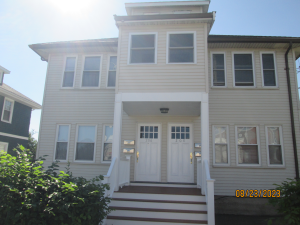 Location: General RequirementsLocation: Common Area A SideLocation: Common Area B SideLocation: Common Area 2nd Floor A PorchLocation: Common Area 2nd Floor C PorchLocation: Common Area Staircase 1st to BasementLocation: 206 Unit 1 Entire InteriorLocation: 206 Unit 1 Room 1Location: 206 Unit 1 Room 2Location: 206 Unit 1 BathroomLocation: 206 Unit 1 Room 3Location: 208 Unit 2 Entire InteriorLocation: 208 Unit 2 Room 1Location: 208 Unit 2 Room 2Location: 208 Unit 2 Hall 3OWNER ACCEPTS SCOPE OF WORKI have read the contents of this work write up and received a copy. I fully understand the repairs to be made tomy property.x_________________________			 __________Owner: 						 DateCONTRACTOR ACCEPTS SCOPE OF WORKI have read the contents of this work write up and agree to perform all work called for in accordance with thebid submitted on __________.x_________________________ 		__________  Contractor 					 Datex           8/24/2023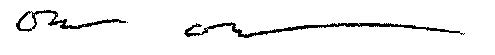 Construction Specialist 			DateGeneral RequirementsQuantityCost/UnitsTotalSubtotal for General RequirementsSubtotal for General RequirementsSubtotal for General RequirementsLeadQuantityCost/UnitsTotalHealthy HomesQuantityCost/UnitsTotalLeadQuantityCost/UnitsTotalLeadQuantityCost/UnitsTotalSubtotal for LeadSubtotal for LeadSubtotal for LeadLeadQuantityCost/UnitsTotalSubtotal for LeadSubtotal for LeadSubtotal for LeadLeadQuantityCost/UnitsTotalLeadQuantityCost/UnitsTotalSubtotal for LeadSubtotal for LeadSubtotal for LeadLeadQuantityCost/UnitsTotalSubtotal for LeadSubtotal for LeadSubtotal for LeadLeadQuantityCost/UnitsTotalSubtotal for LeadSubtotal for LeadSubtotal for LeadLeadQuantityCost/UnitsTotalSubtotal for LeadSubtotal for LeadSubtotal for LeadLeadQuantityCost/UnitsTotalLeadQuantityCost/UnitsTotalSubtotal for LeadSubtotal for LeadSubtotal for LeadLeadQuantityCost/UnitsTotalLeadQuantityCost/UnitsTotalTotal